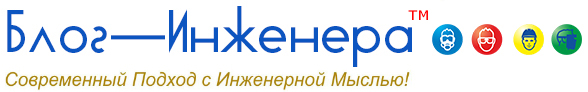 Приказ Минтруда России от 20.09.2022 № 578н
«Об утверждении единых требований к составу и форматам документов, связанных с работой, оформляемых в электронном виде без дублирования на бумажном носителе»
Зарегистрировано в Минюсте России 30.09.2022 № 70317Зарегистрировано в Минюсте России 30 сентября 2022 г. № 70317МИНИСТЕРСТВО ТРУДА И СОЦИАЛЬНОЙ ЗАЩИТЫ РОССИЙСКОЙ ФЕДЕРАЦИИПРИКАЗот 20 сентября 2022 г. № 578нОБ УТВЕРЖДЕНИИ ЕДИНЫХ ТРЕБОВАНИЙК СОСТАВУ И ФОРМАТАМ ДОКУМЕНТОВ, СВЯЗАННЫХ С РАБОТОЙ,ОФОРМЛЯЕМЫХ В ЭЛЕКТРОННОМ ВИДЕ БЕЗ ДУБЛИРОВАНИЯНА БУМАЖНОМ НОСИТЕЛЕВ соответствии с частью 7 статьи 22.1 Трудового кодекса Российской Федерации (Собрание законодательства Российской Федерации, 2002, № 1, ст. 3; 2021, № 48, ст. 7947), а также в соответствии с пунктом 1 Положения о Министерстве труда и социальной защиты Российской Федерации, утверждённого постановлением Правительства Российской Федерации от 19 июня 2012 г. № 610 (Собрание законодательства Российской Федерации, 2012, № 26, ст. 3528; 2017, № 7, ст. 1093), приказываю:1. Утвердить прилагаемые единые требования к составу и форматам документов, связанных с работой, оформляемых в электронном виде без дублирования на бумажном носителе.2. Установить, что настоящий приказ вступает в силу с 1 марта 2023 года.МинистрА.О.КОТЯКОВЛокализация: охрана труда на блог-инженера.рфУтвержденыприказом Министерства трудаи социальной защитыРоссийской Федерацииот 20 сентября 2022 г. № 578нЕДИНЫЕ ТРЕБОВАНИЯК СОСТАВУ И ФОРМАТАМ ДОКУМЕНТОВ, СВЯЗАННЫХ С РАБОТОЙ,ОФОРМЛЯЕМЫХ В ЭЛЕКТРОННОМ ВИДЕ БЕЗ ДУБЛИРОВАНИЯНА БУМАЖНОМ НОСИТЕЛЕ1. Документ, связанный с работой, оформленный в электронном виде без дублирования на бумажном носителе (далее - электронные документы, связанные с работой), должен состоять из следующих структурных элементов:основная часть электронного документа, связанного с работой, представленная в виде документа в электронном виде, в формате в соответствии с пунктом 2 настоящих единых требований, и имеющая название, соответствующее шаблону "[a-zA-Z0-9_]{1,250}.pdf";приложения к основной части электронного документа, связанного с работой (при наличии), представленного в виде файла в электронном виде, в формате в соответствии с пунктом 3 настоящих единых требований, и имеющего название, соответствующее шаблону "[a-zA-Za-яА-Я0-9_]{1,250}.[a-z0-9]{3,4}";электронная подпись (электронные подписи) (при наличии) основной части документа и приложения к основной части электронного документа, связанного с работой, представленная в виде файлов электронной подписи, установленные статьёй 22.3 Трудового кодекса Российской Федерации (Собрание законодательства Российской Федерации, 2002, № 1, ст. 3; 2021, № 48, ст. 7947), и сформированные в соответствии с требованиями Федерального закона от 6 апреля 2011 г. № 63-ФЗ "Об электронной подписи" (Собрание законодательства Российской Федерации, 2011, № 15, ст. 2036; 2022, № 29, ст. 5306);машиночитаемая доверенность, выданная для подписания электронного документа, связанного с работой, сформированная в соответствии с приказом Министерства цифрового развития, связи и массовых коммуникаций Российской Федерации от 18 августа 2021 года № 858 "Об утверждении единых требований к машиночитаемым формам документов о полномочиях" (зарегистрирован в Минюсте России 8 октября 2021 г., регистрационный № 65351) (при наличии);описание электронного документа, связанного с работой, в формате в соответствии с пунктом 4 настоящих единых требований, имеющее название "wredc_data.xml".2. Основная часть электронного документа, связанного с работой, должна представлять собой файл в формате PDF/A-1A.3. Файлы приложений к основной части электронного документа, связанного с работой (в случае их наличия), должны быть представлены в форматах, предназначенных для текстовых, табличных, графических и структурированных данных.4. Описание электронного документа, связанного с работой, должно формироваться в структурированном виде, в отдельном файле формата XML.5. XML-схема описания электронного документа, связанного с работой, приводится отдельным файлом и размещается на официальном сайте Министерства труда и социальной защиты Российской Федерации.При размещении на официальном сайте Министерства труда и социальной защиты Российской Федерации новой версии XML-схемы, предыдущая версия XML-схемы считается действительной в течение 12 календарных месяцев с месяца, следующего за месяцем размещения новой версии XML-схемы.6. Описание электронного документа, связанного с работой, должно быть оформлено в кодировке "utf-8" без "BOM" (Byte Order Mark).7. Все файлы элементов электронного документа, связанного с работой, должны быть расположены в корневом каталоге.8. Для каждого структурного элемента описания электронного документа, связанного с работой, перечень которых содержится в приложении к настоящим единым требованиям, приводятся следующие сведения:наименование элемента. Приводится полное наименование элемента описания электронного документа, связанного с работой;тип значения элемента. Приводится тип значения элемента с указанием максимального размера для строковых значений. Тип значения элемента принимает следующие значения:"T" - текстовый элемент. Такой элемент состоит из последовательности алфавитно-цифровых и специальных символов. После символа "T" указывается максимально допустимая длина значения элемента;"D" - значение календарной даты. Такой элемент состоит из последовательности цифр и разделителей частей даты "-". Последовательность частей даты устанавливается следующая: год, месяц, день;признак обязательности элемента определяет обязательность наличия элемента (совокупности наименования элемента и его значения) в описании электронного документа, связанного с работой. Признак обязательности элемента принимает следующие значения:"О" - обязательный элемент, наличие этого элемента в описании электронного документа, связанного с работой, обязательно и его значение не должно быть пустым;"Н" - необязательный элемент, наличие этого элемента в описании электронного документа, связанного с работой, не регламентируется. Такие элементы обрабатываются, но имеют справочный (уточняющий) характер. Если элемент присутствует, то его значение не должно быть пустым;"У" - условно-обязательный элемент, наличие этого элемента в описании электронного документа, связанного с работой, определяется условиями заполнения. Если условия заполнения выполняются, то значение этого элемента должно присутствовать и не должно быть пустым; в ином случае элемент должен быть исключён.Второй символ в описании обязательности заполнения элемента описания электронного документа, связанного с работой, "М" обозначает множественное наличие помеченного элемента. Если в описании обязательности заполнения элемента электронного документа, связанного с работой, вторым символом указан символ "М", то этот элемент может присутствовать в описании электронного документа, связанного с работой, более одного раза подряд.Дополнительная информация должна содержать при необходимости требования к элементу описания электронного документа, связанного с работой, не указанные ранее. Для сложных элементов указывается ссылка на таблицу, в которой описывается состав данного элемента. Для элементов, принимающих ограниченный перечень значений из классификатора (кодового словаря), указывается соответствующее наименование классификатора (кодового словаря) или приводится перечень возможных значений. Для классификатора (кодового словаря) может указываться ссылка на его местонахождение.Локализация: охрана труда на блог-инженера.рфПриложениек единым требованиям к составуи форматам электронных документов,связанных с работой, оформляемыхв электронном виде без дублированияна бумажном носителе, утверждённымприказом Министерства трудаи социальной защитыРоссийской Федерацииот 20 сентября 2022 г. № 578нПЕРЕЧЕНЬСТРУКТУРНЫХ ЭЛЕМЕНТОВ ОПИСАНИЯ ЭЛЕКТРОННОГО ДОКУМЕНТА,СВЯЗАННОГО С РАБОТОЙПриложениек перечню структурных элементовописания электронного документа,связанного с работойКОДЫДОКУМЕНТОВ (КАДРОВЫХ МЕРОПРИЯТИЙ) ИЛИ ИНЫХ СВЕДЕНИЙ,СВЯЗАННЫХ С РАБОТОЙ, ОФОРМЛЯЕМЫХ В ПИСЬМЕННОМ ВИДЕЛокализация: охрана труда на блог-инженера.рфЭлементЭлементЭлементЭлементЭлементЭлементЭлементТипОбязательностьДополнительная информацияwredcDatawredcDatawredcDatawredcDatawredcDatawredcDatawredcDataОКорневой элементididididididT(40)ОУникальный идентификатор описания электронного документа, связанного с работойcreatedcreatedcreatedcreatedcreatedcreatedDНДата создания описания электронного документа, связанного с работой.Дата в формате ГГГГ-ММ-ДД (время локальное)versionversionversionversionversionversionT(4)ОВерсия формата данных.Константа - 1.0contentcontentcontentcontentcontentcontentОДанные описания электронного документа, связанного с работойemployernameemployernameemployernameemployernameemployernameT(512)ОПолное наименование организации работодателя/фамилия, имя, отчество (при наличии) индивидуального предпринимателяinnemployerinnemployerinnemployerinnemployerinnemployerT(12)ОИНН организации работодателя/индивидуального предпринимателяogrnogrnogrnogrnogrnT(15)ООГРН работодателя/ОГРНИП индивидуального предпринимателя.В зависимости от организационно-правовой формы работодателя принимает числовое значение в размере 13 или 15 символовkppkppkppkppkppT(9)УКПП работодателя.Обязательно для заполнения юридическими лицамиjobtitlejobtitlejobtitlejobtitlejobtitleT(512)ННаименование должности подписывающего лицаdocinfodocinfodocinfodocinfodocinfoОСведения об электронном документе, связанном с работойdocNamedocNamedocNamedocNameT(255)ОНаименование документа. Указывается работодателем в произвольной формеdocNumberdocNumberdocNumberdocNumberT(255)УРегистрационный номер документаdatedatedatedateDОДата документа.Дата в формате ГГГГ-ММ-ДД (время локальное)docTypedocTypedocTypedocTypeT(16)ОКод документа (кадрового мероприятия) или иных сведений, связанных с работой, оформляемых в письменном виде, содержащийся в приложении к настоящему перечнюannotationannotationannotationannotationT(1024)НДополнительная информация об электронном документе, связанном с работойfilefilefilefileT(255)ОИмя файла основной части электронного документа, связанного с работойsizesizesizesizeNОРазмер файла в байтахsignaturesignaturesignaturesignatureНМСведения об электронной подписи, которой подписан электронный документ, связанный с работойdatedatedateDОДата подписания документа.Дата в формате ГГГГ-ММ-ДД (время локальное).Указывается дата подписания документа последней из подписывающих сторонsnilssnilssnilsT(14)НСНИЛС представителя работодателя, который подписал электронный документ, связанный с работой. Указывается в формате XXX-XXX-XXX YY, где X, Y - цифры, причём первые девять цифр "X" - это любые цифры, а последние две "Y" являются контрольной суммой последовательности первых 9 цифрsimplesimplesimpleT(5)УПризнак наличия простой электронной подписи.Заполняется при подписании электронного документа, связанного с работой, простой электронной подписью. Принимает значение "True"x509x509x509УСведения о подписании электронного документа, связанного с работой, усиленной квалифицированной или неквалифицированной электронной подписью.Заполняется при подписании электронного документа, связанного с работой, усиленной квалифицированной или неквалифицированной электронной подписьюfilefileT(255)ОНаименование файла, содержащего электронную подписьsizesizeNОРазмер файла в байтахpowerOfAttorneypowerOfAttorneypowerOfAttorneyУСведения о машиночитаемой доверенности, выданной для подписания электронного документа, связанного с работой.Заполняется при наличии доверенностиfilefileT(255)ОФайл машиночитаемой доверенностиsizesizeNОРазмер файла в байтахpowerOfAttorneypowerOfAttorneyУСведения о машиночитаемой доверенности.Заполняется, если доверенность, выданная для подписания электронного документа, связанного с работой, получена на основании другой доверенностиattachmentattachmentattachmentattachmentНМПриложения к электронному документу, связанному с работойextentionextentionextentionT(6)ОТип файла приложенияfilefilefileT(255)ОИмя файла приложения к электронному документу, связанному с работойsizesizesizeNОРазмер файла в байтахannotationannotationannotationT(1024)НДополнительная информация (описание, комментарии)employersignemployersignemployersignНМСведения об электронной подписи работодателяdatedateDОДата подписания документа.Дата в формате ГГГГ-ММ-ДД (время локальное)snilssnilsT(14)НСНИЛС представителя работодателя, который подписал приложение к электронному документу, связанному с работой.Указывается в формате XXX-XXX-XXX YY, где X, Y - цифры, причём первые девять цифр "X" - это любые цифры, а последние две "Y" являются контрольной суммой последовательности первых 9 цифрsimplesimpleT(5)УПризнак наличия простой электронной подписи.Заполняется при подписании электронного документа, связанного с работой, простой электронной подписью. Принимает значение "True"x509x509УСведения о подписании электронного документа, связанного с работой, усиленной квалифицированной или неквалифицированной электронной подписью.Заполняется при подписании электронного документа, связанного с работой, усиленной квалифицированной или неквалифицированной электронной подписьюfileT(255)ОНаименование файла, содержащего электронную подписьsizeNОРазмер файла в байтахpowerOfAttorneypowerOfAttorneyУСведения о машиночитаемой доверенности, выданной для подписания этого документа.Заполняется при наличии доверенностиfileT(255)ОФайл машиночитаемой доверенностиsizeNОРазмер файла в байтахpowerOfAttorneyУСведения о машиночитаемой доверенности.Заполняется, если доверенность, выданная для подписания этого документа, получена на основании другой доверенностиemployeesignemployeesignemployeesignНМСведения об электронной подписи работодателяdatedateDОДата подписания документа.Дата в формате ГГГГ-ММ-ДД (время локальное).Указывается дата подписания документа последней из подписывающих сторонsnilssnilsT(14)НСНИЛС работника (лица, поступающего на работу), который подписал приложение к электронному документу, связанному с работой.Указывается в формате XXX-XXX-XXX YY, где X, Y - цифры, причём первые девять цифр "X" - это любые цифры, а последние две "Y" являются контрольной суммой последовательности первых 9 цифрsimplesimpleT(5)УПризнак наличия простой электронной подписи.Заполняется при подписании электронного документа, связанного с работой, простой электронной подписью. Принимает значение "True"x509x509УСведения о подписании электронного документа, связанного с работой, усиленной квалифицированной или неквалифицированной электронной подписью.Заполняется при подписании электронного документа, связанного с работой, усиленной квалифицированной или неквалифицированной электронной подписьюfileT(255)ОНаименование файла, содержащего электронную подписьsizeNОРазмер файла в байтахpowerOfAttorneypowerOfAttorneyУСведения о машиночитаемой доверенности, выданной для подписания этого документа.Заполняется при наличии доверенностиfileT(255)ОФайл машиночитаемой доверенностиsizeNОРазмер файла в байтахpowerOfAttorneyУСведения о машиночитаемой доверенности.Заполняется, если доверенность, выданная для подписания этого документа, получена на основании другой доверенностиemployeeInfoemployeeInfoemployeeInfoemployeeInfoНМСведения о работнике (лице, поступающем на работу)lastnameinfolastnameinfolastnameinfoT(64)ОФамилия работника (лица, поступающего на работу)firstnameinfofirstnameinfofirstnameinfoT(64)ОИмя работника (лица, поступающего на работу)patronymicInfopatronymicInfopatronymicInfoT(64)УОтчество работника (лица, поступающего на работу).Заполняется при наличииjobtitlejobtitlejobtitleT(512)УНаименование должности подписывающего лица.Указывается для подписывающих лиц, имеющих должностьsignaturesignaturesignatureНМСведения об электронной подписи работника (лица, поступающего на работу)datedateDОДата подписания документа.Дата в формате ГГГГ-ММ-ДД (время локальное)snilssnilsT(14)НСНИЛС работника (лица, поступающего на работу). Указывается в формате XXX-XXX-XXX YY, где X, Y - цифры, причём первые девять цифр "X" - это любые цифры, а последние две "Y" являются контрольной суммой последовательности первых 9 цифрsimplesimpleT(5)УПризнак наличия простой электронной подписи.Заполняется при подписании электронного документа, связанного с работой, простой электронной подписью. Принимает значение "True"x509x509УСведения о подписании электронного документа, связанного с работой,усиленной квалифицированной или неквалифицированной электронной подписью.Заполняется при подписании электронного документа, связанного с работой, усиленной квалифицированной или неквалифицированной электронной подписьюfilefileT(255)ОНаименование файла, содержащего электронную подписьsizesizeNОРазмер файла в байтахpowerOfAttorneypowerOfAttorneyУСведения о машиночитаемой доверенности, выданной для подписания этого документа.Заполняется при наличии доверенностиfileT(255)ОФайл машиночитаемой доверенностиsizeNОРазмер файла в байтахpowerOfAttorneyУСведения о машиночитаемой доверенности.Заполняется, если доверенность, выданная для подписания этого документа, получена на основании другой доверенностиsignaturesignaturesignaturesignaturesignaturesignatureНМвведения об электронной подписиfilefilefilefilefileT(255)ОНаименование файла, содержащего электронную подписьsizesizesizesizesizeNОРазмер файла в байтах№ п/пНаименование основных видов документов (кадровых мероприятий) или иных сведений, связанных с работой, оформляемых в письменном видеСтатья Трудового кодекса Российской ФедерацииКод документа (кадрового мероприятия), иных сведенийI. Приём на работуI. Приём на работуI. Приём на работуI. Приём на работу1.Приложение к трудовому договору либо отдельное соглашение к нему о недостающих условиях трудового договора5701.0012.Приглашение на работу в порядке перевода от другого работодателя6401.0023.Требование лица, которому отказано в заключении трудового договора6401.0034.Причина отказа в заключении трудового договора6401.0045.Заявление об отсутствии трудовой книжки6501.0056.Трудовой договор6701.0067.Приглашение работника на работу8001.0078.Дополнительное соглашение к трудовому договору, являющееся его неотъемлемой частью341.201.0089.Локальный нормативный акт, непосредственно связанный с трудовой деятельностью22, 6801.00910.Ознакомление с локальным нормативным актом, непосредственно связанным с трудовой деятельностью22, 6801.01011.Ознакомление спортсменов, тренеров с нормами, правилами, в том числе антидопинговыми, положениями (регламентами), условиями договоров работодателя в части, непосредственно связанной с трудовой деятельностью спортсменов, тренеров348.201.01112.Заявление работника о продлении срока действия срочного трудового договора26101.01213.Соглашение сторон о продлении действия срочного трудового договора332, 336.101.013II. Рабочее время и время отдыхаII. Рабочее время и время отдыхаII. Рабочее время и время отдыхаII. Рабочее время и время отдыха14.Согласие работника о выполнении им дополнительной работы60.202.00115.Отказ от выполнения дополнительной работы60.202.00217.Согласие работника, оформленное путём заключения отдельного соглашения к трудовому договору, на увеличение продолжительности рабочего времени9202.00418.Согласие работника, оформленное путём заключения отдельного соглашения к трудовому договору, на увеличение максимально допустимой продолжительности ежедневной работы (смены)9402.00519.Согласие работника на привлечение к работе в ночное время, незапрещённой ему по состоянию здоровья в соответствии с медицинским заключением96, 25902.00620.Ознакомление работника работодателем со своим правом отказаться от работы в ночное время96, 25902.00721.Согласие работника на привлечение его к сверхурочной работе99, 25902.00822.Согласие работника на привлечение его к сверхурочной работе, незапрещённой ему по состоянию здоровья в соответствии с медицинским заключением9902.00923.Согласие работника на привлечение его к работе в выходные и нерабочие праздничные дни113, 259, 29002.01024.Распоряжение работодателя о привлечении работника к работе в выходные и нерабочие праздничные дни11302.01125.Согласие работника, оформленное путём заключения отдельного соглашения к трудовому договору, о замене части ежегодного дополнительного оплачиваемого отпуска отдельно устанавливаемой денежной компенсацией11702.01226.Заявление работника о переносе ежегодного оплачиваемого отпуска на другой срок12402.01327.Заявление работника о замене части ежегодного оплачиваемого отпуска, превышающей 28 календарных дней, денежной компенсацией12602.01428.Заявление работника о предоставлении отпуска без сохранения заработной платы12802.01529.Ознакомление с правом отказаться от работы в выходные и нерабочие праздничные дни113, 25902.01630.Ознакомление работника работодателем со своим правом отказаться от направления в служебную командировку25902.01731.Согласие работника на направление его в служебную командировку25902.01832.Заявление о предоставлении дополнительных оплачиваемых выходных дней для ухода за детьми-инвалидами26202.01933.Заявление о присоединении к ежегодному оплачиваемому отпуску или использовании отдельно полностью либо по частям ежегодного дополнительного отпуска без сохранения заработной платы26302.02034.Заявление о предоставлении дополнительного выходного дня без сохранения заработной платы263.1, 31902.02135.Извещение работодателя работником об отказе от выполнения работы37902.02236.Ознакомление с правом отказаться от сверхурочной работы9902.02337.Извещение о времени начала отпуска12302.02438.Правила внутреннего трудового распорядка6802.02539.Ознакомление с правилами внутреннего трудового распорядка6802.026III. Материальная ответственностьIII. Материальная ответственностьIII. Материальная ответственностьIII. Материальная ответственность40.Соглашение, прилагаемое к трудовому договору, о конкретизации материальной ответственности сторон этого договора23203.00141.Специальный договор о вверении работнику ценностей24303.00242.Договор о полной индивидуальной материальной ответственности24403.00343.Договор о коллективной (бригадной) материальной ответственности244, 24503.00444.Объяснение для установления причины возникновения ущерба24703.00545.Обязательство о добровольном возмещении ущерба24803.006IV. Оплата трудаIV. Оплата трудаIV. Оплата трудаIV. Оплата труда46.Заявление работника о производстве оплаты труда в иной форме13104.00147.Извещение работника работодателем при выплате заработной платы13604.00248.Сообщение работодателю об изменении реквизитов для перевода заработной платы13604.00349.Извещение работодателя работником о приостановке работы на весь период до выплаты задержанной суммы14204.00450.Уведомление о готовности произвести выплату задержанной заработной платы14204.00551.Соглашение сторон трудового договора о размере возмещения расходов18804.006V. Охрана трудаV. Охрана трудаV. Охрана трудаV. Охрана труда52.Заявление работника об освобождении от работы для прохождения диспансеризации185.105.00153.Заявление о замене молока или других равноценных пищевых продуктов компенсационной выплатой22205.00254.Заявление о замене компенсационной выплаты на молоко или другие равноценные пищевые продукты22205.00355.Заявление о замене выдачи молока на выдачу равноценных пищевых продуктов22205.00456.Заявление о замене выдачи равноценных пищевых продуктов на выдачу молока22205.00557.Согласие работника об информировании о результатах расследования несчастного случая, происшедшего с ним при выполнении работы по совместительству, работодателя по месту основной работы22905.006VI. Образование работникаVI. Образование работникаVI. Образование работникаVI. Образование работника58.Ученический договор177, 20006.00159.Согласие работника на направление его для прохождения независимой оценки квалификации19606.002VII. Социальное партнёрствоVII. Социальное партнёрствоVII. Социальное партнёрствоVII. Социальное партнёрство60.Мотивированное предложение о временном приостановлении действия отдельных положений соглашения в отношении работодателя4807.00161.Мотивированный отказ присоединиться к отраслевому соглашению4807.00262.Сообщение работодателя выборному органу первичной профсоюзной организации о принятии решения о сокращении численности или штата работников и возможном расторжении трудовых договоров с работниками8207.00363.Мотивированный отказ присоединиться к региональному соглашению о минимальной заработной плате131.1, 345.107.00464.Заявление работника на перечисление членского профсоюзного взноса или денежных средств на счёт(а) профсоюзной организации37707.00565.Мотивированное мнение372, 373, 37407.00666.Требования, выдвинутые работниками и (или) представительным органом работников39907.00767.Решение по рассмотрению требований работников40007.00868.Решение по рассмотрению требований профессиональных союзов (их объединений)40007.00969.Согласованное решение, принятое сторонами коллективного трудового спора40307.01070.Решение трудового арбитража по урегулированию коллективного трудового спора40407.01171.Соглашение об урегулировании коллективного трудового спора40807.01272.Предупреждение о проведение предупредительной забастовки41007.01373.Предупреждение о возобновлении забастовки41107.01474.Заявление о начале простоя41407.01575.Коллективный договор40, 4307.01676.Соглашение по итогам коллективных переговоров4707.01777.Решение представительного органа работников399, 41007.018VIII. Индивидуальные трудовые спорыVIII. Индивидуальные трудовые спорыVIII. Индивидуальные трудовые спорыVIII. Индивидуальные трудовые споры78.Арбитражное соглашение348.1308.00179.Предложение о создании комиссии по трудовым спорам38408.00280.Заявление работника о рассмотрении спора в его отсутствие или его представителя38708.00381.Ознакомление с правилами арбитража (третейского разбирательства)348.1308.00482.Протокол заседания комиссии по трудовым спорам38708.00583.Решение комиссии по трудовым спорам38808.006IX. Персональные данныеIX. Персональные данныеIX. Персональные данныеIX. Персональные данные84.Согласие работника на получение его персональных данных у третьей стороны8609.00185.Согласие работника на сообщение его персональных данных третьей стороне8809.00286.Согласие работника на сообщение его персональных данных в коммерческих целях8809.00387.Заявление работника о своём несогласии с отказом работодателя исключить или исправить его персональные данные с соответствующим обоснованием такого несогласия8909.00488.Документы работодателя, устанавливающие порядок обработки персональных данных работников, а также об их правах и обязанностях в этой области86, 8809.005X. Изменение условий трудового договораX. Изменение условий трудового договораX. Изменение условий трудового договораX. Изменение условий трудового договора89.Соглашение об изменении определённых сторонами условий трудового договора7210.00190.Согласие на перевод на другую работу72.1, 76, 332.1, 336.2, 35010.00291.Просьба о переводе на постоянную работу к другому работодателю72.110.00392.Согласие на перевод на постоянную работу к другому работодателю72.110.00493.Соглашение сторон о временном переводе на другую работу у того же работодателя72.210.00594.Согласие работника на перевод на работу, требующую более низкой квалификации72.210.00695.Согласие работника на перевод на другую имеющуюся у работодателя работу, не противопоказанную работнику по состоянию здоровья73, 81, 83, 84, 26110.00796.Согласие работника, нуждающегося в соответствии с медицинским заключением во временном или в постоянном переводе на другую работу, на отстранение от работы на срок, определяемый соглашением сторон, в связи с отказом от перевода либо отсутствием у работодателя соответствующей работы7310.00897.Уведомление работника о предстоящих изменениях определённых сторонами условий трудового договора, а также о причинах, вызвавших необходимость таких изменений74, 30610.00998.Предложение работнику о другой имеющейся у работодателя работе7410.01099.Предупреждение работнику об изменении определённых сторонами условий трудового договора34410.011100.Согласие на перевод к другому работодателю348.410.012101.Согласие работника на предоставление другой равноценной работы (должности) у того же работодателя37510.013XI. Прекращение трудовых отношенийXI. Прекращение трудовых отношенийXI. Прекращение трудовых отношенийXI. Прекращение трудовых отношений102.Предупреждение о расторжении трудового договора в связи с неудовлетворительным результатом испытания7111.001103.Предупреждение о расторжении трудового договора по собственному желанию71, 80, 348.1211.002104.Предупреждение работнику о прекращении трудового договора в связи с истечением срока его действия7911.003105.Заявление работника о выдаче документов, связанных с работой80, 84.111.004106.Обращение работника о неполучении трудовой книжки/сведений о трудовой деятельности у данного работодателя после увольнения84.111.005107.Заявление работника о предоставлении ему с последующим увольнением неиспользованных отпусков12711.006108.Обращение уволенного работника за выплатой среднего месячного заработка за период трудоустройства178, 31811.007109.Согласие работника на расторжение с ним трудового договора18011.008110.Предупреждение работника о досрочном расторжении трудового договора280, 292, 29611.009111.Предупреждение работнику о прекращении трудового договора по совместительству, заключённого на неопределённый срок28811.010112.Предупреждение о предстоящем увольнении в связи с ликвидацией организации, сокращением численности или штата работников180, 292, 29611.011113.Предупреждение работнику о прекращении трудового договора327.611.012114.Решение о согласии или несогласии с увольнением37411.013XII. Иные кадровые мероприятияXII. Иные кадровые мероприятияXII. Иные кадровые мероприятияXII. Иные кадровые мероприятия115.Заявление о выдаче документов, связанных с работой, и их копий6212.001116.Заявление о предоставлении сведений о трудовой деятельности66.112.002117.Заявление о неверной или неполной информации в сведениях о трудовой деятельности66.112.003118.Объяснение работника19312.004119.Заявление дистанционного работника о предоставлении оформленного надлежащим образом экземпляра трудового договора или дополнительного соглашения к трудовому договору на бумажном носителе312.212.005120.Согласие на направление в спортивные сборные команды Российской Федерации348.612.006121.Сообщение работодателю о прекращении гражданства Российской Федерации или о приобретении гражданства (подданства) иностранного государства либо получении вида на жительство или иного документа, подтверждающего право на постоянное проживание гражданина Российской Федерации на территории иностранного государства349.612.007122.Приказ (распоряжение) работодателя о применении дисциплинарного взыскания19312.008123.Согласие работника, оформленное путём заключения отдельного соглашения к трудовому договору, на замену государственных гарантий и компенсаций денежной компенсацией351.512.009124.Иные документы-12.999